Wir verwenden ausschliesslich Schweizer Fleisch.«Wir geben Ihnen gerne detaillierte Informationen über mögliche Allergene in den einzelnen Produkten / Gerichten»  Michael.Janz@schulen.zuerich.ch / Tel: 044 413 04 74MENÜPLANMENÜPLANMontag12.07.2021Salat und RohkostVegetarische Frühlingsrolle (gluten)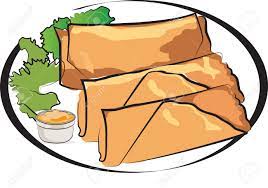 Basmatireis Süss-Sauer-Dip (laktose)BrokkolisalatDienstag13.07.2021	  Salat und Rohkost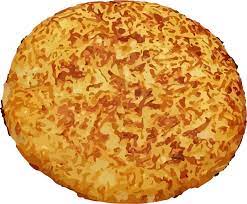 Rösti Poulet- / Quorngeschnetzeltes (laktose)BratensauceKarottenMittwoch14.07.2021Salat und Rohkost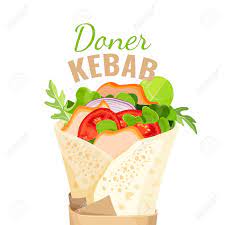  Kalbs- / Halloumi-Kebab Pitabrot (gluten)Cocktailsauce Diverse SalateDonnerstag15.07.2021Salat und Rohkost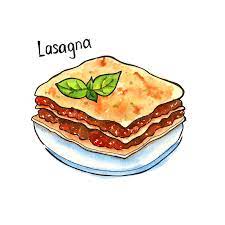 Vegetarische Lasagne (laktose, gluten)Sommersalat Freitag16.07.2021Salat und RohkostKartoffelstock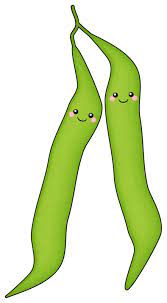 Rindsvoressen / Gemüsepiccata Bohnen